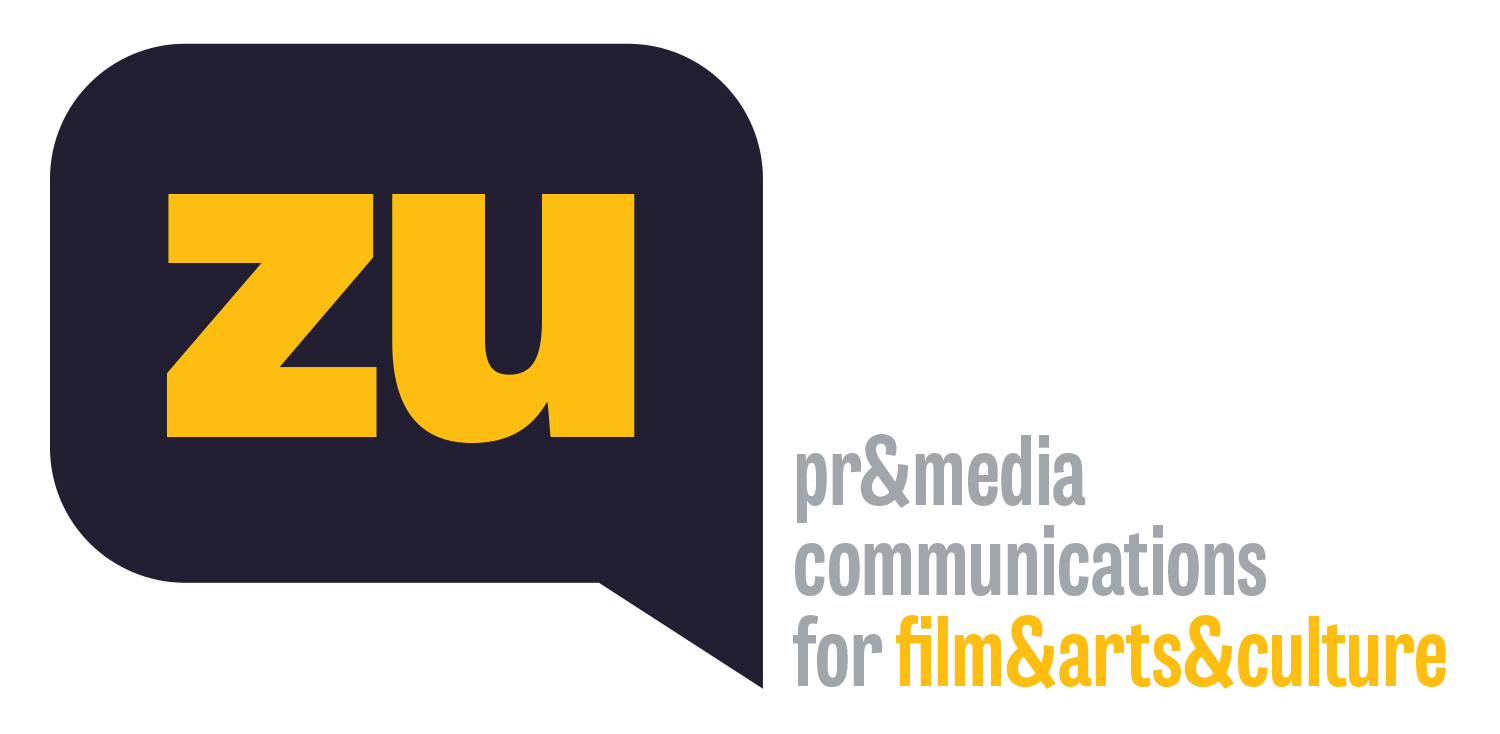 5 Oscarlı Aşk Klasiği ‘Doktor Jivago’, 13 Şubat’ta Kundura Sinema’daBeykoz Kundura’nın etkileyici mimarisiyle sıradışı bir izleme deneyimi sunan sinema salonu Kundura Sinema, yılın ilk gösterimini beyazperdenin unutulmaz aşk filmlerinden Doctor Zhivago / Doktor Jivago ile yapıyor. David Lean’in yönettiği 1965 yapımı klasik, 4K çözünürlüğündeki restore kopyasıyla Türkiye’de ilk kez 13 Şubat Pazar günü Kundura Sinema’da seyirciyle buluşuyor. Rus edebiyatının büyük şairi Boris Pasternak’ın Nobel Ödüllü aynı adlı romanından uyarlanan film; Oscarlı görüntüleri, kostüm tasarımı ve sanat yönetimi kadar Oscar, Altın Küre ve Grammy ödüllerini toplamış Maurice Jarre imzalı müzikleriyle de sinema tarihinin başyapıtları arasında sayılıyor. Uluslararası bir yıldıza dönüştürdüğü Mısırlı aktör Omar Sharif başta olmak üzere Julie Christie, Geraldine Chaplin, Rod Steiger, Alec Guinness, Klaus Kinski’yi buluşturan rüya kadrosuyla da görkemini çoğaltan film, İngiliz Film Enstitüsü tarafından ‘Tüm zamanların en büyük 27. filmi’ olarak gösterilmişti. 13 Şubat Pazar günü saat 17:00’de Kundura Sinema’da gösterilecek Doktor Jivago için sınırlı sayıda biletler beykozkundura.com adresinde satışta!Beykoz Kundura’nın Sümerbank Deri ve Kundura Fabrikası’nın kazan dairesinden dönüştürülen ve özgün endüstriyel mimarisiyle sıradışı bir izleme deneyimi sunan sinema salonu Kundura Sinema, yılın ilk gösterimini sinemanın görkemli aşk filmlerinden Doctor Zhivago / Doktor Jivago ile yapıyor. 1965 yapımı klasik, 50. yılına özel BFI tarafından restore edilmiş 4K çözünürlüğündeki yenilenmiş kopyası ile Türkiye’de ilk kez, 13 Şubat Pazar günü saat 17:00’de Kundura Sinema’da seyirciyle buluşacak.Great Expectations / Büyük Umutlar (1946), Oliver Twist (1948) gibi unutulmaz edebiyat uyarlamalarının yanı sıra Oscar’la karşılanan The Bridge on the River Kwai / Kwai Köprüsü (1957) ve Lawrence of Arabia / Arabistanlı Lawrence (1962) filmleri ile tanınan usta İngiliz yönetmen David Lean’in yönettiği Doktor Jivago, Rus edebiyatının büyük şairi Boris Pasternak’ın Nobel Ödülü de almış, aynı adlı ilk ve tek romanından uyarlandı. Senaryosu Oscarlı senarist Robert Bolt’un imzasını taşıyan film, Rusya’da 1917 Bolşevik İhtilali’nin hemen sonrasında yaşanan iç savaş döneminde geçiyor. Şair ve doktor Yuri Jivago ve bir devrim lideriyle evli olan Lara arasındaki imkansız âşkı odağına alarak ihtilalinin gölgesinde yaşanan hayatları anlatan Doktor Jivago, dönemin politik dinamiklerine ve Moskova’nın sahne olduğu toplumsal karışıklığa da tanık oluyor. Rüya kadro bir aradaAmerikan Film Enstitüsü’nün sinemanın 100. yılında hazırladığı ‘En İyi 100 Film’ listesinde 39. sırada yer alan ve İngiliz Film Enstitüsü tarafından ‘Tüm zamanların en büyük 27. filmi’ olarak gösterilen Doktor Jivago, başrolündeki Omar Sharif ve Julie Christie’nin ikonik performansları kadar, Geraldine Chaplin, Rod Steiger, Alec Guinness, Klaus Kinski’yi buluşturan rüya kadrosuyla da gerçek bir klasik sayılıyor. Tarihi ve destansı üslûbuyla büyüleyen, Oscarlı sanat yönetimi ve kostümleriyle göz dolduran film, Freddie Young’ın görüntüleri ve ünlü Fransız müzisyen Maurice Jarre’a ait Oscar, Altın Küre ve Grammy ödüllü müzikleriyle de hafızalara kazınıyor. 5 Oscar, 5 Altın KüreCannes’da Altın Palmiye için yarışan ve En İyi Film ve En İyi Yönetmen dahil toplam 10 dalda Oscar’a aday olan Doktor Jivago, Uyarlama Senaryo, Görüntü Yönetimi, Sanat Yönetimi, Kostüm ve Müzik dallarında heykelciğin sahibi olmuş; Altın Küre Ödülleri’nde En İyi Film, En İyi Yönetmen, En İyi Erkek Oyuncu, En İyi Senaryo ve En İyi Müzik ödüllerinin hepsini birden toplamıştı. 13 Şubat Pazar günü saat 17:00’de gerçekleşecek Doktor Jivago gösteriminin sınırlı sayıdaki biletlerini Tam 85 TL, indirimli 65 TL’den beykozkundura.com adresinden satın alabilir, iki ve daha fazla bilet alımlarında %25 indirimden yararlanabilirsiniz. 14 Şubat’ı kutlamak isteyenlere özelSaat 15:00’ten itibaren biletinizle birlikte Beykoz Kundura’ya giriş yapabilir ve dilerseniz yeme-içme alanlarında zaman geçirebilir, dilerseniz de Kundura Hafıza’nın Kundura’nın Hafızası: Bir Fabrikaya Sığan Dünya sergisini ücretsiz gezebilirsiniz. Gösterim günü ayrıca, 14 Şubat Sevgililer Günü’ne özel Demirane Restoran’da hazırlanacak ve 13:00-17:00 saatleri arasında gerçekleşecek brunch ve yemek programı da, günü erkenden kutlamak isteyenler için romantik bir alternatif olacak. Demirane Restoran’a rezervasyon yaptıran biletli izleyiciler rezervasyon bilgileri ile Beykoz Kundura’ya erken giriş yapabilecekler.Güvenli bir izleme ortamıMimari yapısıyla Türkiye’nin en özgün sinema salonlarından biri olan Kundura Sinema, %100 temiz hava ile çalışan ve karışım hücresi içermeyen sertifikalı havalandırma sistemleri ile seyirciye güvenli bir izleme ortamı sunuyor. Kundura Sinema’ya Beykoz iskelesinden kolay ulaşım için Üsküdar ve merkezi noktalardan hareket eden şehir hattı vapurları ve motorlar tercih edilebilir, özel aracıyla gelecek izleyiciler de otopark hizmetinden ücretsiz yararlanabilirler. Ayrıca, gösterimlerin bitiminde Taksim, Üsküdar ve Kadıköy’e ücretsiz servis imkânı bulunmaktadır.Ayrıntılı bilgi için: beykozkundura.com/kundurasinemaBEYKOZ KUNDURAWEB | FACEBOOK | INSTAGRAM | TWITTER | YOUTUBEKUNDURA SİNEMA & SAHNEFACEBOOK | INSTAGRAM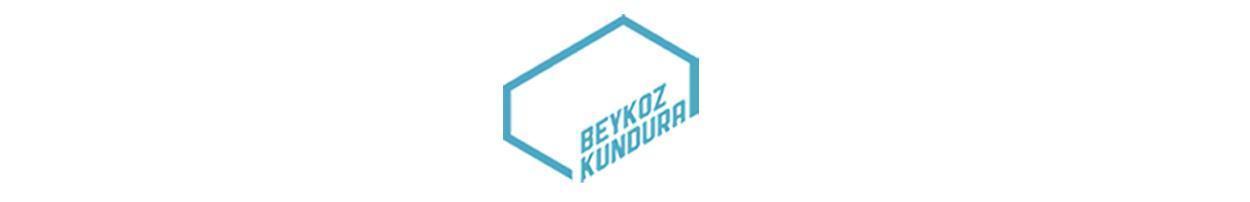 Beykoz KunduraYalıköy, Süreyya İlmen Cd. No:1, 34820 Beykoz/İstanbulBiletler: beykozkundura.com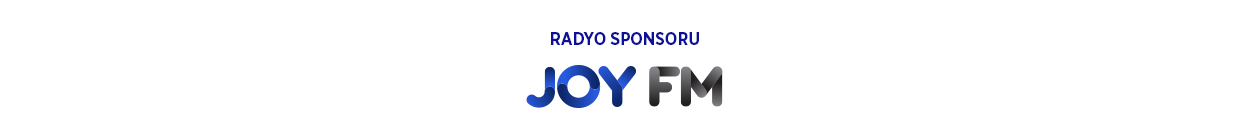 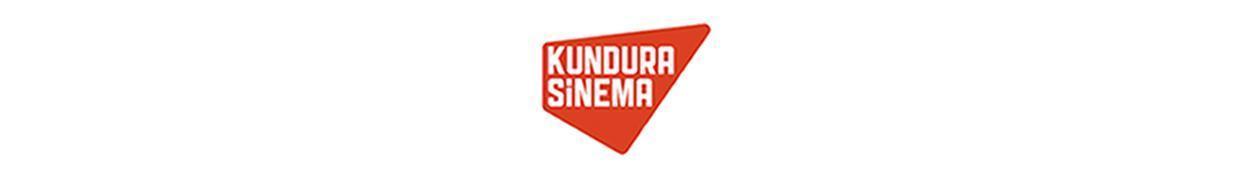 FİLMDOCTOR ZHİVAGO / DOKTOR JİVAGOİngilizce, Türkçe altyazılıTarih: 13 Şubat 2022, PazarSaat: 17:00Yer: Kundura SinemaBiletler: 85 TL (İki ve daha fazla bilet alımında %20 İndirim) - beykozkundura.comULAŞIM - RİNG SERVİSİEtkinlik bitiminde Kadıköy Dönüş Güzergahı: Beykoz Kundura - Libadiye Alvarlızade Durağı - Altunizade - Fıstıkağacı - Üsküdar Meydan - Doğancılar - Kadıköy Rıhtım
Taksim Dönüş Güzergahı: Beykoz Kundura - Levent - Zincirlikuyu Metrobüs - Beşiktaş – Taksim (AKM önü)Doctor Zhivago / Doktor JivagoKurmaca Uzun / 1965 / BİRLEŞİK KRALLIK, ABD, İTALYA / Renkli / 197’İngilizce, Rusça, Fransızca; Türkçe altyazılıYönetmen: David Lean | Yapımcı: Carlo Ponti | Senaryo: Robert Bolt (Boris Pasternak’ın aynı adlı romanından) | Oyuncular: Omar Sharif, Julie Christie, Geraldine Chaplin, Rod Steiger, Alec Guinness, Klaus Kinski | Görüntü Yönetmeni: Freddie Young | Kurgu: Norman Savage | Müzik: Maurice Jarre | Sanat Yönetmeni: Terence Marsh | Kostüm Tasarımı: Phyllis DaltonÖdüller: 1966 Akademi Ödülleri En İyi Uyarlama Senaryo, En İyi Görüntü Yönetimi, En İyi Sanat Yönetimi, En İyi Kostüm Tasarımı, En İyi Özgün Müzik 1966 Altın Küre Ödülleri En İyi Film, En İyi Yönetmen, En İyi Erkek Oyuncu, En İyi Senaryo, En İyi Özgün Müzik 1966 İngiliz Görüntü Yönetmenleri Birliği Ödülleri En İyi Görüntü Yönetimi Ödülü 1967 Grammy Ödülleri Film ya da TV için En İyi Özgün Müzik 1967 David di Donatello Ödülleri En İyi Yabancı Film, En İyi Yabancı Yönetmen, En İyi Yabancı Kadın Oyuncu 1967 Laurel Ödülleri En İyi FilmYazar Boris Pasternak’ın Nobel ödüllü ilk romanından beyazperdeye uyarlanan Doktor Jivago’nun yönetmen koltuğunda İngiliz usta yönetmen David Lean var. Başrolü üstlenen Mısırlı oyuncu Omar Sharif ise uluslararası popülaritesinde çok önemli payı olan Doktor Jivago performansıyla seyirciyi adeta kendine hayran bırakıyor. Rusya’da Bolşevik İhtilali’nin hemen sonrasında yaşanan iç savaş döneminde geçen film hem şair hem de bir doktor olan Yuri Jivago’nun devrim liderlerinden birinin eşi olan Lara’ya (Julie Christie) âşık olmasını, bunun üzerine yaşadığı zorlukları, kendi yaşamıyla hayalleri arasında sıkışıp kalmasını konu ediniyor. Jivago’nun bu hikâyesinin ardında ise seyirci, ihtilal sürecinin politik dinamiklerine, Moskova’nın sahne olduğu toplumsal karışıklığa tanık oluyor. Bir dönem filmi olan ve 5 dalda Oscar ödülü sahibi olan Doktor Jivago, tarihi ve destansı üslubuyla olduğu kadar akıllara kazınan sahneleriyle de dikkat çekiyor. Unutulmayacak sahnelere eşlik eden müzikler ise film müzikleri söz konusu olduğunda akla ilk gelen bestecilerden Maurice Jarre’a ait. BEYKOZ KUNDURA: 1800'lerin başına uzanan tarihi ile Türkiye’nin önemli endüstri mirası yapılarından olan, 2018’den beri de İstanbul’un gözde kültür ve sanat merkezlerinden birine dönüşen Beykoz Kundura, Osmanlı İmparatorluğu ve Cumhuriyet’i kapsayan zengin bir geçmişe sahip. Osmanlı döneminde deri ve kâğıt imalathanelerinin bulunduğu bu alan Cumhuriyet’ten sonra Sümerbank Deri ve Kundura Fabrikası olarak faaliyetine devam etti. Türkiye’nin değişen ekonomisi ve politik tavrı doğrultusunda 1999 yılında üretime son veren fabrika, 2004 yılında Yıldırım Holding bünyesine katılmasıyla birlikte film ve kültür sektörünün merkezlerinden birine dönüştü. Günümüzde film ve dizi platolarıyla tanınan ve çatısı altında yarattığı Kundura Hafıza, Kundura Sahne, Kundura Sinema, PerformLab, FelsefeLab platformları ile kültür, düşünce ve sanatta yeni buluşma alanları ve üretim olanakları sunan Beykoz Kundura ile ilgili ayrıntılı bilgi için: beykozkundura.comÖNEMLİ BİLGİLERBİLETBiletinizi Beykoz Kundura internet sitesinden satın alabilirsiniz. Kapıdan satış hizmetimiz bulunmamaktadır. Bilgi için: +90 216 323 31 30 / gise@beykozkundura.comBİLETKendi aracınızla mekâna gelebilirsiniz. Otopark ücretsizdir.Toplu taşıma ile ulaşım konusunda detaylı bilgi için tıklayınız.Etkinlik bitiminde Beykoz Kundura’dan Taksime ve Üsküdar istikametinden Kadıköy’e hareket edecek ücretsiz servis hizmetimizden faydalanabilirsiniz. Kadıköy&Üsküdar Dönüş Güzergahı: Beykoz Kundura - Libadiye Alvarlızade Durağı - Altunizade - Fıstıkağacı - Üsküdar Meydan - Doğancılar - Kadıköy Rıhtım Taksim Dönüş Güzergahı: Beykoz Kundura - Levent - Zincirlikuyu Metrobüs - Beşiktaş – Taksim (AKM önü) MEKÂN KULLANIMIBiletinizi ibraz ederek gösterimden 2 saat önce Beykoz Kundura’ya giriş yapabilir, yeme-içme alanlarından faydalanabilir ve Kundura’nın Hafızası: Bir Fabrikaya Sığan Dünya sergisini de ücretsiz rezervasyonla ziyaret edebilirsiniz. Beykoz Kundura’nın restoranı Demirane’ye rezervasyon yaptırabilirsiniz. 13.00-17.00 saatleri arasında Demirane Restoran’da brunch veya yemek rezervasyonu yaptıran izleyiciler rezervasyon bilgileri ile Kundura’ya erken giriş yapabilirler. Demirane Restoran’a rezervasyon yapmak için iletişim numaramız +90 536 288 41 99Etkinlik bilet/rezervasyonunuzun Beykoz Kundura içinde yer alan çekim platolarına giriş izni vermediğini önemle hatırlatır, belirtilen alan dışına çıkmamanızı rica ederiz.Profesyonel fotoğraf makinesi ile yazılı izin olmaksızın çekim yapılmasına müsaade verilmemektedir. Kayıt cihazlarınızı Beykoz Kundura girişinde güvenlik noktasına teslim etmenizi rica ederiz.SİNEMAGösterim kapalı salonda gerçekleşecek olup, sertifikalı havalandırma sistemlerimiz %100 temiz hava ile çalışır ve karışım hücresi içermez.Salonumuzda oturma alanı ve ortak kullanım alanları gösterimlerden önce ve sonra düzenli olarak dezenfekte edilir.Sinema engelli seyircilerimizin girişi için uygundur.Koltuklarımız numaralı değildir. Koltuklar arasında 1m mesafe ile çapraz oturma düzeni uygulanmaktadır.GÖSTERİMYaş Sınırı: 7163 sayılı kanunun 7. maddesi uyarınca değerlendirme ve sınıflandırması yapılmamış sinema filmleri; festival, özel gösterim ve benzeri kültürel ve sanatsal etkinliklerde ancak 18+ yaş işareti ile gösterilir.Kayıt: Gösterim sırasında kamera, fotoğraf makinesi, cep telefonu vb. herhangi bir kayıt cihazı ile kayıt yapmak yasaktır.SAĞLIĞINIZ İÇİN6 Eylül 2021 Pazartesi gününden itibaren geçerli genelge doğrultusunda Aşı Kartı (çift aşı zorunludur) olmayan veya 6 ay içerisinde hastalığı geçirmemiş veya en geç 48 saat öncesinden yapılmış PCR test sonucu olmayan misafirlerimiz etkinlik alanına alınmayacaktır.Girişleriniz forma girilen bilgileriniz kontrol edilerek, temassız olarak gerçekleşmektedir.
Ayrıca “Hayat Eve Sığar” uygulaması üzerinden HES kodu sorgulaması yapılacak, sağlık durumu riskli misafirler alana kabul edilmeyecektir.Maskesi olmayan misafirler alana kabul edilmemektedir. Alanda bulunduğunuz süre boyunca maskenizi usulüne uygun şekilde takmanızı rica ederiz. Maskesi olmayan misafirlerimize yedek maske temin edilecektir.Alana giriş yaptığınız an itibariyle alanda bulunduğunuz süre boyunca “sosyal mesafe, maske kullanımı ve el hijyeni” başta olmak üzere COVID-19 kapsamında uygulanan kurallara ve görevli arkadaşlarımızın uyarılarına uymanızı rica ederiz.
